Nos mots de la semaine  -  Du 12 au 16 févrierThème : Les Olympiques1. les sports2. les jeux3. les athlètes4. un voyage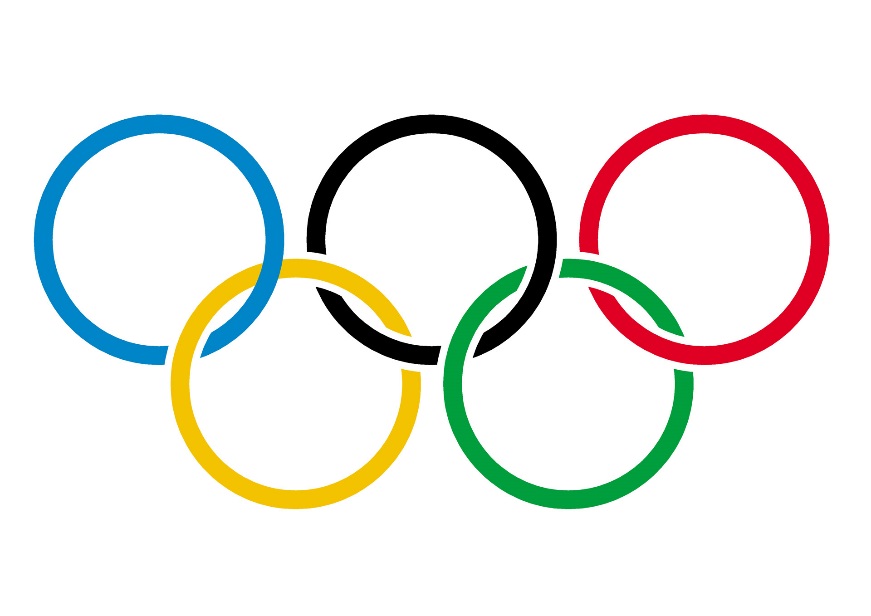 5. or6. argent7. bronze8. une médaille9. la compétition10. les Olympiques